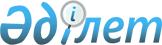 О внесении изменений в постановление Правительства Республики Казахстан от 24 апреля 2008 года № 387 "О некоторых вопросах Министерства финансов Республики Казахстан"Постановление Правительства Республики Казахстан от 23 июня 2020 года № 382.
      Правительство Республики Казахстан ПОСТАНОВЛЯЕТ:
      1. Внести в постановление Правительства Республики Казахстан от 24 апреля 2008 года № 387 "О некоторых вопросах Министерства финансов Республики Казахстан" (САПП Республики Казахстан, 2008 г., № 22, ст. 205) следующие изменения:
      в Положении о Министерстве финансов Республики Казахстан, утвержденном указанным постановлением:
      в пункте 16:
      в функциях центрального аппарата:
      подпункт 23) изложить в следующей редакции:
      "23) составление отчетов об исполнении планов поступлений и расходов денег от реализации товаров (работ, услуг), поступлении и расходовании денег от филантропической деятельности и (или) спонсорской деятельности, и (или) меценатской деятельности, и (или) деятельности по оказанию поддержки малой родине;";
      подпункт 61) изложить в следующей редакции:
      "61) утверждение перечня товаров, работ, услуг ежедневной и (или) еженедельной потребности на период до подведения итогов государственных закупок и вступления в силу договора о государственных закупках;";
      подпункт 70) изложить в следующей редакции:
      "70) ведение учета заемщиков по гарантированным государством займам, расходы на погашение и обслуживание которых предусмотрены в законе о республиканском бюджете;";
      подпункт 76) исключить;
      подпункт 91) изложить в следующей редакции:
      "91) разработка и утверждение совместно с уполномоченным органом по предпринимательству актов, касающихся критериев оценки степени риска для отбора субъектов (объектов) контроля и надзора, и проверочных листов для однородных групп субъектов (объектов) контроля и надзора в соответствии с Предпринимательским кодексом Республики Казахстан от 29 октября 2015 года;";
      подпункт 121) исключить;
      подпункт 235) изложить в следующей редакции:
      "235) осуществление мониторинга и контроля за внешними и внутренними займами квазигосударственного сектора;";
      подпункт 279) изложить в следующей редакции:
      "279) утверждение правил доступа, получения и использования лицами информации, содержащейся в информационных системах органов государственных доходов, а также состава и порядка предоставления такой информации;";
      подпункт 291) изложить в следующей редакции:
      "291) утверждение совместно с уполномоченным государственным органом в области транспорта правил взаимодействия органов государственных доходов с национальной железнодорожной компанией, национальным перевозчиком в сфере железнодорожного транспорта, международными аэропортами, морскими и речными портами Республики Казахстан;";
      подпункт 315) изложить в следующей редакции:
      "315) утверждение правил, срока и формы представления органами внутренних дел сведений о налогоплательщиках, которым выданы разрешения трудовому иммигранту, а также правил представления уполномоченным государственным органам сведений о прибывших иностранцев;";
      подпункт 321) изложить в следующей редакции:
      "321) утверждение совместно с уполномоченным органом по регулированию, контролю и надзору финансового рынка и финансовых организаций правил представления заключения о соответствии размера страховых резервов по незаработанным премиям, не произошедшим убыткам, заявленным, но неурегулированным убыткам, произошедшим, но незаявленным убыткам требованиям;";
      подпункт 354) исключить;
      в функциях ведомств:
      подпункт 97-12) исключить;
      подпункт 111) изложить в следующей редакции:
      "111) разработка правил доступа, получения и использования лицами информации, содержащейся в информационных системах органов государственных доходов, а также состава и порядка предоставления такой информации;";
      подпункт 125) изложить в следующей редакции:
      "125) разработка совместно с уполномоченным государственным органом в области транспорта правил взаимодействия органов государственных доходов с национальной железнодорожной компанией, национальным перевозчиком в сфере железнодорожного транспорта, международными аэропортами, морскими и речными портами Республики Казахстан;";
      подпункт 272) изложить в следующей редакции:
      "272) разработка совместно с уполномоченным органом по регулированию, контролю и надзору финансового рынка и финансовых организаций правил представления заключения о соответствии размера страховых резервов по незаработанным премиям, непроизошедшим убыткам, заявленным, но неурегулированным убыткам, произошедшим, но незаявленным убыткам требованиям;";
      подпункт 338) исключить.
      2. Настоящее постановление вводится в действие со дня его подписания.
					© 2012. РГП на ПХВ «Институт законодательства и правовой информации Республики Казахстан» Министерства юстиции Республики Казахстан
				
      Премьер-Министр
Республики Казахстан 

А. Мамин
